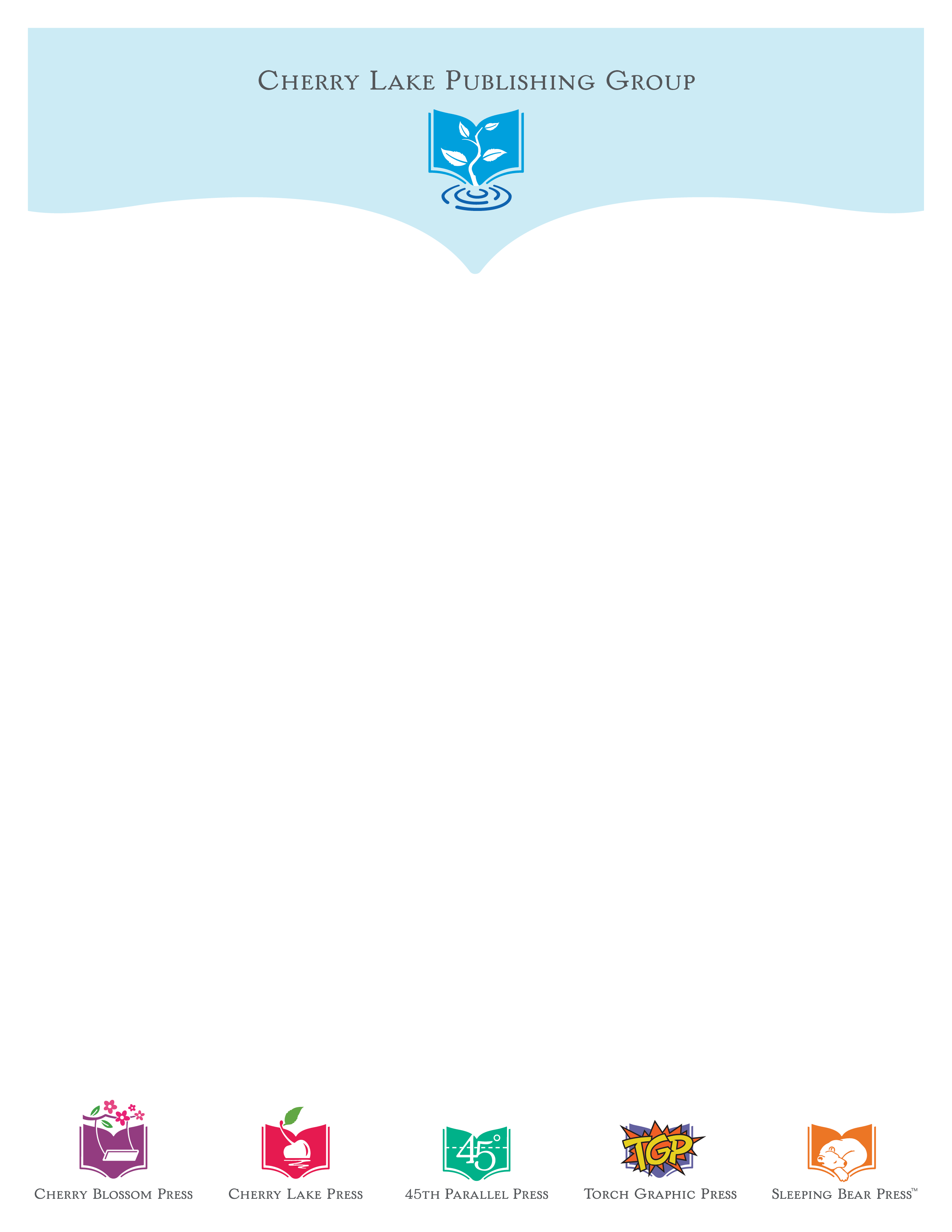 Order Direct, Save and Receive These Special PremiumsSpend*$500 get 10 Free Books$1,000 get 25 Free Books$1,800 get 40 Free Books or 
an iPad Mini 4 128 GB$3,000 get 75 Free Books or 
an iPad 32 GB TermsFree Shipping and Standard Processing on all orders.Cherry Lake Publishing and Sleeping Bear Press combine for offer only available when order is through sales representative. Offer available for Library Bound Books only.Offer expires December 31, 2020 *Net dollar to qualifyEBOOK AND PRINT OFFER!
Buy the eBook … and receive the print book for FREE!Offer:$500* Minimum OrderBuy eBook(multi-user) & receive the print equivalent freeFree shipping & processingFree QR codesFree PDF downloadTermsCannot combine with any other special offerCherry Lake Publishing and Sleeping Bear Press combine for offerOffer only available when order is through sales representative. Offer available for Library Bound Books only. 
Offer expires December 31, 2020 (*net sales)